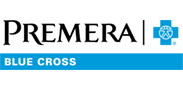 This message is part of an email series offering tips for good health and advice to help you understand and get the most out of your Premera Blue Cross health plan.Ready for Medicare?Premera Blue Cross can help.If you’re turning 65 soon, you likely meet the eligibility requirements for Medicare whether you plan to retire or continue working. When it comes to choosing the right Medicare plan, it’s important to understand all your options.  Premera can help answer your questions, like:What is Original Medicare? When do I need to enroll to avoid late penalties? What if I plan on working past 65?What are my Medicare options?How do you sign up for prescription coverage?  To learn more:Call Premera today at 855-784-4564 (TTY/TDD: 711) from 8 a.m. to 8 p.m. Monday through Friday.Visit PremeraMedicare.com to download their Medicare guidebook.Premera Medicare plans offer comprehensive hospital, medical, and prescription drug coverage, with extras like dental, vision, hearing, and over-the-counter benefits. Premera Blue Cross is an HMO with a Medicare contract. Enrollment in Premera Blue Cross depends on contract renewal.Premera Blue Cross is an Independent Licensee of the Blue Cross Blue Shield Association
P.O. Box 327, Seattle, WA 98111Discrimination is against the law.
Premera Blue Cross complies with applicable Federal civil rights laws and does not discriminate on the basis of race, color, national origin, age, disability, or sex. 038503 (01-01-2021)  
Español    中文046164 (03-01-2021)